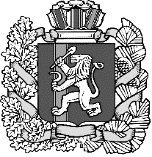 АДМИНИСТРАЦИЯ НИЖНЕТАНАЙСКОГО СЕЛЬСОВЕТАДЗЕРЖИНСКОГО РАЙОНА КРАСНОЯРСКОГО КРАЯПОСТАНОВЛЕНИЕ 05.04.2023                                  с. Нижний Танай                                       № 20-ПО создании временного водомерного поста на территории Нижнетанайского сельсовета в период весеннего паводка 2023 г.В соответствии с Федеральным законом от 21.12.1994 года № 68 - ФЗ «О защите населения и территорий от чрезвычайных ситуаций природного и техногенного характера», постановлением Правительства Российской Федерации от 30.12.2003 № 794 «О единой государственной системе предупреждения и ликвидация чрезвычайных ситуаций», с целью осуществления мониторинга складывающейся гидрологической обстановки, уменьшения риска возникновения чрезвычайных ситуаций, обусловленных ежегодными паводковыми явлениями весенне-летнего периода, а также для своевременного осуществления оповещения населения об угрозе возникновения чрезвычайной ситуации и принятия необходимых мер на период паводка 2023 года, руководствуясь Уставом  Нижнетанайского сельсовета Дзержинского района Красноярского края,ПОСТАНОВЛЯЮ:1. Создать на территории Нижнетанайского сельсовета временный водомерный пост на реке Усолка по адресу: Красноярский край, Дзержинский р-н, с. Нижний Танай.2. Период действия поста - от начала подъёма до начала спада воды в реке Усолка.3. Вести наблюдение и регистрацию уровня воды с четырехчасовым интервалом с момента начала подъёма воды.4.Утвердить форму журнала по отслеживанию уровня воды по водомерному столбу (Приложение 1)5. Контроль за исполнением настоящего постановления оставляю за собой.6. Постановление вступает в силу со дня его подписания.Глава Нижнетанайского сельсовета                                            К.Ю. ХромовПриложение 1 к постановлению администрации Нижнетанайского сельсоветаот 05.04.2023 № 20-ПРЕГИСТРАЦИЯ ЗАМЕРОВ№ п/пДата Время Уровень замера (см)